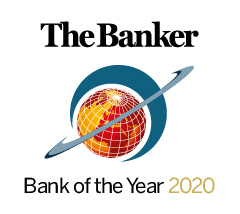 To enter your bank into this year’s awards, please return completed submission forms to BankOfTheYear@ft.com by Friday, July 31st.TO ENSURE THAT YOUR ENTRY FORM IS ACCURATELY PROCESSED, PLEASE PROVIDE TYPED ANSWERS TO THE FOLLOWING QUESTIONS:1. GROWTH AND PERFORMANCE MEASURESInclude the percentage change from the previous year for Tier 1 capital, assets and net profit
All figures should be provided in your local currency. 2. STRATEGIC INITIATIVE. Please tell us in detail about ONE strategic initiative (acquisition, investment, programme, reorganisation, transformation, overhaul etc) your bank has undertaken in the past 18 months (Jan 2019 to June 2020) which has given your bank a competitive advantage in the market. (500 words)3. TECHNOLOGY. Please tell us in detail about ONE tech upgrade/investment (core system, channels, digital, payments, back office etc) your bank has undertaken in the past 18 months (Jan 2019 to June 2020) which has given your bank a competitive advantage in the market. (500 words)4. PRODUCTS AND SERVICES. Please tell us in detail about ONE new/relaunched/upgraded product or service your bank has undertaken in the past 18 months (Jan 2019 to June 2020) which has given your bank a competitive advantage in the market. (500 words)5. COVID-19 RESPONSE. If your country has been affected by the spread of the COVID-19 pandemic, what measures has your bank undertaken to support its clients and customers that have been impacted? (300 words)6. SUPPLEMENTARY INFORMATION. If there are any additional activities that you would like to tell us about, then please list them along with a brief explanation. RETURN TOBankOfTheYear@ft.com Financial Times, Bracken House, 1 Friday Street, London EC4M 9BTTel. +44 (0) 207 873 3373Name:Job Title:Company Name:Address:Postcode/Zip:City:Country:Direct Telephone:E-mail:Currency2019%2018%2017%Tier 1 capital (figures + % change)Assets (figures + % change)Net Profits (figures + % change)201920182017Return on equityCost-to-income ratioNon-performing loan ratio